　　　　　　　　《入会のおさそい》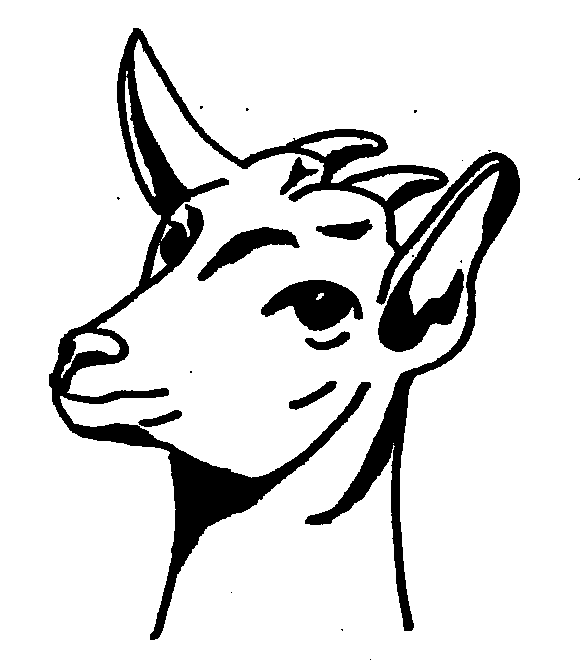 　全国山羊ネットワークは山羊飼育の有無を問わず、山羊やその生産物に興味のある方々の集まりです。いつでもどなたでも自由に入会出来ます。各会員には会報「ヤギの友」や山羊に関する情報をお届けします。　入会金は不要で、年会費は個人3,000円、団体10,000円となっております。入会希望の方は下記の入会申し込み書（コピーも可）にご記入の上、郵送かEメールでお申し込みください。なお、会費納入が確認され次第、会報を送付いたします。─入会申込書─送り先：〒727-0021 広島県庄原市三日市町12-1-304新出 昭吾 気付全国山羊ネットワーク事務代行　電話：0824-72-6874Eメール：syshind5555@gmail.com　　　　　　　　　全国山羊ネットワーク事務局　  Eメール：jgoatnetmail@gmail.com会費納入先　　　　　　　　　　　ぱるる送金　　１７８５０－２１３５７９３１　　「全国山羊ネットワーク」　　振込み番号　　０１７１０－０－７９０４１　　　　　　　　　　　　　　　　ゆうちょ銀行　７８８（普）２１３５７９３申し込み年月日　　　　　　　年　　　　月　　　　日─────────────────────────  ふ り が な氏　　名　　　　　　　　　　　　　　　　　　　　　　個人・団体（いずれかに○）──────────────────────――性　　別（いずれかに○）　　男　・　女────────────────────生年月日　　　　　　　年　　　　月　　　　日（　　　歳）────────────────────────────連絡先（自宅・勤務先）　〒　＿＿＿＿＿＿＿＿＿＿＿＿＿＿＿＿＿＿＿＿＿＿＿＿＿＿＿＿＿＿＿＿＿＿＿＿＿＿　　　　　電話：　　　　　　　　　　　　　　　FAX：＿＿＿＿＿＿＿＿＿＿＿＿＿　　　　　Eメールアドレス：＿＿＿＿＿＿＿＿＿＿＿＿＿＿＿＿＿＿＿＿＿山羊飼育の有無（いずれかに○）　　飼育者（　　　頭）　・　非飼育者当ネットワークをどのようにして知りましたか？